       ҠАРАР                                     № 6                     ПОСТАНОВЛЕНИЕ     «27»  ғинуар  2020 й                                                           «27»  января      2020 г.                           Во исполнение Указа Главы Республики Башкортостан  от 17.10.2019  № УГ-341 «Об объявлении в Республике Башкортостан 2020 года Годом эстетики населенных пунктов: газоны, тротуары, освещение, заборы» (далее - Год эстетики), в соответствии с постановлением Администрации   муниципального района  Балтачевский район Республики Башкортостан от 11.11.2019г. № 1186/11, Администрация   сельского поселения Сейтяковский сельсовет муниципального района  Балтачевский район Республики Башкортостан ПОСТАНОВЛЯЕТ: В сельском поселении Сейтяковский  сельсовет муниципального района Балтачевский район Республики Башкортостан утвердить состав организационной комиссии по проведению «Года эстетики населенных пунктов» (далее-Оргкомитет), согласно приложению №1Утвердить план мероприятий по благоустройству территорий населенных пунктов сельского поселения Сейтяковский сельсовет муниципального района Балтачевский  район Республики Башкортостан на 2020 год «Года эстетики населенных пунктов», согласно приложению № 2.В рамках проведения единой республиканской акции «Зеленая Башкирия» провести субботник по озеленению населенных пунктов. «Днем чистоты» определить каждый последний рабочий день недели с 15.00 по 17.00, утвердить график проведения «дней чистоты». Своевременно произвести информационное сопровождение проделанных мероприятий. Контроль за исполнением данного постановления оставляю за собой.Глава сельского поселенияСейтяковский сельсоветмуниципального районаБалтачевский  районРеспублики Башкортостан                                                             Э.С.Фаюршина                                                                                                                      Приложение №1к постановлению Администрации сельского поселенияСейтяковский сельсоветмуниципального района Балтачевский района Республики Башкортостан от «28» января . №6СОСТАВорганизационной  комиссии по подготовке и проведениюв сельском поселении Сейтяковский сельсовет муниципального района Балтачевский район Республики Башкортостан               Года эстетики населенных пунктов                                                                                                                      Приложение №2к постановлению Администрации сельского поселенияСейтяковский сельсоветмуниципального района Балтачевский района Республики Башкортостан от «28» января . №6План мероприятий в 2020 году по Году эстетики населённых пунктов по сельскому поселению Сейтяковский сельсовет муниципального района Балтачевский  район Республики БашкортостанБАШКОРТОСТАН  РЕСПУБЛИКАҺЫБАЛТАС  РАЙОНЫМУНИЦИПАЛЬ  РАЙОНЫНЫҢ ҺӘЙТӘК  АУЫЛ СОВЕТЫАУЫЛ  БИЛӘМӘҺЕ  ХАКИМӘТЕҮҙәк урамы, 27 й., Һәйтәк ауылы, Балтас районы, Башкортостан Республикаһы, 452984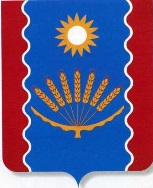 АДМИНИСТРАЦИЯ СЕЛЬСКОГО  ПОСЕЛЕНИЯСЕЙТЯКОВСКИЙ  СЕЛЬСОВЕТМУНИЦИПАЛЬНОГО   РАЙОНАБАЛТАЧЕВСКИЙ  РАЙОНРЕСПУБЛИКИ БАШКОРТОСТАНул. Центральная, д.27, с.Сейтяково, Балтачевский район, Республика Башкортостан, 452984О проведении в сельском поселенииСейтяковский сельсоветМуниципального  района Балтачевский район Республики Башкортостан Года эстетики населенных пунктов                    Председатель комиссии:                 Члены оргкомиссии: Фаюршина Э.С., глава сельского поселенияСахипов Фанавий СадриевичПредседатель Совета ветерановИбрагимова Руфина ВадимовнаДиректор школы МОБУ СОШ с.СейтяковоГаянов Ильдар Имам-хатиб мечети с.СейтяковоТимиргалиев Рифкат РавиловичИсполняющий обязанности директора ООО «Мичуринский»Фаритов Фидат НурихановичДиректор ООО «Правда»Хамитов Наиль ГалиевичВрач- стоматолог Сейтяковской СВАМуллахметов Галтаф МаликовичДепутат Совета МРМуллахметова Лилия ФидаевнаИП Муллахметова Л.Ф.Валиев Ильшат ФавзиевичИП Валиев И.Ф.Хусаинова Лилия ФаритовнаИП Хусаинова Л.Ф.Ахметшин Олег ГильмановичОнаеҥ, карт кугыза — жрец традиционной религии марийцевСултанов Ульфат Минигалиевич-староста деревни ЧурапановаДавлетов Михаил Закиевич-староста д.СтародюртюкеевоИзибаеров Самиулла Кутлиевич- староста д.НоводюртюкеевоСафина Ирина ФлюровнаЗаведующий СДК с.СейтяковоГабдулхакова Разиля ГабдулкадимовнаЗаведующий библиотекой №16 с.Сейтяково№ п/пЧто запланированоАдресСроки реализации(месяц)Ответственный за реализацию данного мероприятия1Проведение заседания Оркомитета сельского поселения« О благоустройстве и санитарной очистке населенных пунктов, производственных объектов на территории сельского поселения»с.Сейтяково, ул.Центральная,2704Глава сельского поселения Фаюршина Э.С.2Проведение собраний жителей по вопросам уборки территорийВсе населенные пункты04,09Глава сельского поселения Фаюршина Э.С.3Субботники по благоустройству и уборке закрепленных территорий около организаций, учреждений, частных домовладенийВсе населенные пункты04,09Глава сельского поселения Фаюршина Э.С.4Уборка территорий предприятий и организаций, так же прилегающих к жилым домамВсе населенные пункты04-10Администрация с/п, руководители предприятий, частные домовладельцы5Косметический ремонт памятников, обелисков погибшим в годы ВОВ, уборка прилегающих к ним территорийс.Сейтяково, д.Новодюртюкеево, д.Стародюртюкеево, д.Староямурзино04Глава сельского поселения Фаюршина Э.С.6Проведение рейдов по улицам сел с целью выявление частных домов, требующих ремонта заборов, покраски строенийВсе населенные пункты04-05Глава сельского поселения Фаюршина Э.С.7 Озеленение населенных пунктов сельского поселения территорий около частных домовладений, административных зданий, организацийВсе населенные пунктыМай - июньАдминистрация с/п, руководители предприятий, частные домовладельцы8Посадка зеленых насажденийВсе населенные пункты04,10Администрация с/п, руководители предприятий, частные домовладельцы9Уход за зелеными насаждениями: обрезка деревьев, кустарников, санитарная вырубка,              уход за клумбами)Все населенные пункты04-10Администрация с/п, руководители предприятий, частные домовладельцы10Благоустройство дворовых территорий, создание газонов, клумб, палисадников с.Сейтяково, д.Новодюртюкеево, д.Стародюртюкеево, д.Староямурзино04-05Администрация с/п, руководители предприятий, частные домовладельцы11Санитарная прочистка лесополосы от древесно- кустарниковой растительности с.Сейтяково, д.Новодюртюкеево, д.Стародюртюкеево, д.Староямурзино09-10Глава сельского поселения Фаюршина Э.С.12Ремонт и покраска заборов, ворот, ограждений, фасадов зданий, сооружение новыхВсе населенные пункты05-10Администрация с/п, руководители предприятий, частные домовладельцы13Обкос травы придомовых и иных территорий,Все населенные пункты07-10Администрация с/п, руководители предприятий, частные домовладельцы14Скашивание обочин дорог и заброшенных территорий от сорной растительностиВсе населенные пункты07-10Глава сельского поселения Фаюршина Э.С.15Работы по освещению территорий населенных пунктов   ( замена старых светильников на светодиодные, проверка и ремонт электропроводов)Все населенные пункты04-10Глава сельского поселения Фаюршина Э.С.16Благоустройство территории  родниковых источников, колодцев                            на территории поселенияВсе населенные пункты04-10Глава сельского поселения Фаюршина Э.С.